DAN - die anderen Nachrichten 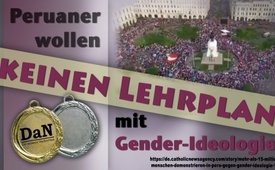 Peruaner wollen keinen Lehrplan mit Gender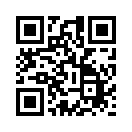 Bildungsministerien vieler Staaten haben in den letzten Jahren neue Lehrpläne mit integrierter Gender-Ideologie entwickelt und beschlossen. Viele Eltern und Erzieher sind empört und stehen dem oft machtlos gegenüber. Gibt es einen Weg, diese staatlichen Beschlüsse wieder aufzuheben? Kommen Sie mit nach Peru…Trotz vielfacher Kritik wurde vom peruanischen Bildungsministerium Ende 2016 ein neuer Lehrplan mit integrierter Gender-Ideologie für 2017 genehmigt. Im März 2017 organisierten Eltern, Lehrerverbände und die katholische Kirche Protestmärsche unter dem Motto „Hände weg von meinen Kindern“. Rund 1,5 Millionen Menschen nahmen an den Demonstrationen teil. Die monatelangen Proteste waren erfolgreich. Im November 2017 wurde vom Bildungsministerium bekanntgegeben, dass der alte Lehrplan von 2009, ohne Gender-Ideologie-Inhalte, wieder eingesetzt werden soll. Dieser von der Protestbewegung erzielte Erfolg könnte ein Ansporn für viele werden, die dem Einzug der Gender-Ideologie an den Schulen nicht einfach tatenlos zusehen wollen.von lisQuellen:http://www.epochtimes.de/politik/welt/finger-weg-von-kindern-peru-zieht-schullehrplan-mit-gender-ideologie-nach-eltern-protesten-zurueck-a2289451.htm
http://www.freiewelt.net/nachricht/ende-gender-in-peru-10072936/Das könnte Sie auch interessieren:#DaN - Die anderen Nachrichten - www.kla.tv/DaNKla.TV – Die anderen Nachrichten ... frei – unabhängig – unzensiert ...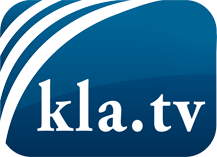 was die Medien nicht verschweigen sollten ...wenig Gehörtes vom Volk, für das Volk ...tägliche News ab 19:45 Uhr auf www.kla.tvDranbleiben lohnt sich!Kostenloses Abonnement mit wöchentlichen News per E-Mail erhalten Sie unter: www.kla.tv/aboSicherheitshinweis:Gegenstimmen werden leider immer weiter zensiert und unterdrückt. Solange wir nicht gemäß den Interessen und Ideologien der Systempresse berichten, müssen wir jederzeit damit rechnen, dass Vorwände gesucht werden, um Kla.TV zu sperren oder zu schaden.Vernetzen Sie sich darum heute noch internetunabhängig!
Klicken Sie hier: www.kla.tv/vernetzungLizenz:    Creative Commons-Lizenz mit Namensnennung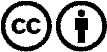 Verbreitung und Wiederaufbereitung ist mit Namensnennung erwünscht! Das Material darf jedoch nicht aus dem Kontext gerissen präsentiert werden. Mit öffentlichen Geldern (GEZ, Serafe, GIS, ...) finanzierte Institutionen ist die Verwendung ohne Rückfrage untersagt. Verstöße können strafrechtlich verfolgt werden.